Concurso de carteles de reconocimiento de geografía ¡Estudiantes de K-5!¡La semana del reconocimiento de geografía ya viene próximamente!  Tú tienes la oportunidad de investigar la geografía y de diseñar un cartel para mostrar lo que aprendas.  El tema de GeoWeek de este año explora cómo estamos conectados por medio de los alimento.  Cada pedazo de comida que comemos es el resultado de muchos recursos: labor, terreno, agua, luz solar y transporte.  No conecta a personas y a  lugares cercanos y lejanos.  Hasta  los residuos de nuestros alimentos regresan a la red alimenticia que nos sostiene.  Este año, exploramos la geografía de comida y cómo lo que comemos nos conecta a tantos lugares y personas diferentes. Al crear tu cartel, piensa en las siguientes preguntas: Si soy lo que como, entonces ¿dónde estoy?¿Cómo se conecta lo que comes a diferentes lugares y personas? ¿De dónde viene tu comida?¿Qué comes tú que no comen los demás?¿Por qué comes tu comida de la manera como lo haces? Organiza tus exploraciones y aventuras personales en varias redes alimenticias y tradiciones que se extienden a través de tu vecindario, ciudad, estado, país y más allá. Para enlaces y recursos visita:  http://www.geo.txstate.edu/tage/ (haz clic en el enlace “GeoWeek Mini Poster Contest”)Reglas e instruccionesEn un esfuerzo de ser más consciente del ecosistema, los carteles se deben crear en un fólder de manila de tamaño estándar.  Las ilustraciones estarán en la parte de adentro del folder con la categoría de grado (K-2 o 3-5) en la pestaña; las formas para participar (regla #4) y las citas deben estar en la parte de enfrente del fólder.  Puedes ver un ejemplo en:  http://www.geo.txstate.edu/tage/events/geo-week/winners.htmlPuedes usar lápices o plumas de colores, crayones, pinturas o una combinación de ellos. Puedes hacer un “collage” o usar diseños por computadora, pero deben de ser tu idea. Puedes usar fotografías si agregas la fuente de los derechos de copia (copyright).El siguiente encabezado DEBE estar incluido en la parte de adentro del fólder:Geografía de comidaSemana de reconocimiento de geografíaNoviembre 16-22, 2014El formulario para participar: la siguiente forma debe estar impresa en la parte de enfrente del fólder.  Puedes recortar esta forma y pegarla en el fólder:  Debes entregar tu cartel a tu maestro/a para el: 17 de octubre de 2014
(La ortografía y la fecha deben estar correctas en la parte de enfrente del fólder para calificar para el concurso.)
Cada escuela escogerá un fólder ganador para cada categoría: K-2 y 3-5 para mandar al concurso del estado. Los ganadores del estado recibirán premios de TAGE y patrocinadores.  Se otorgarán premios a los ganadores de los lugares 1ero a 3ero de cada categoría. 
Todos los carteles mandados al Texas Alliance for Geographic Education se convierten en propiedad de la organización y no se regresarán.  Tómale fotos de tu cartel.  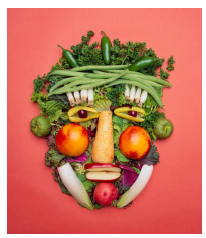 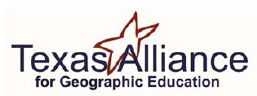 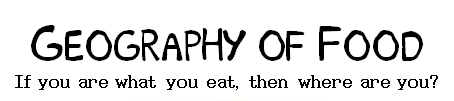 Nombre del estudiante:Apellido del estudiante:Nivel de grado del estudiante:Nombre de la escuela: Nombre del maestro:Correo electrónico del maestro:Nombre del director:Correo electrónico del director:Nombre del coordinador del concursoCorreo electrónico del coordinador del concurso